信用修复公示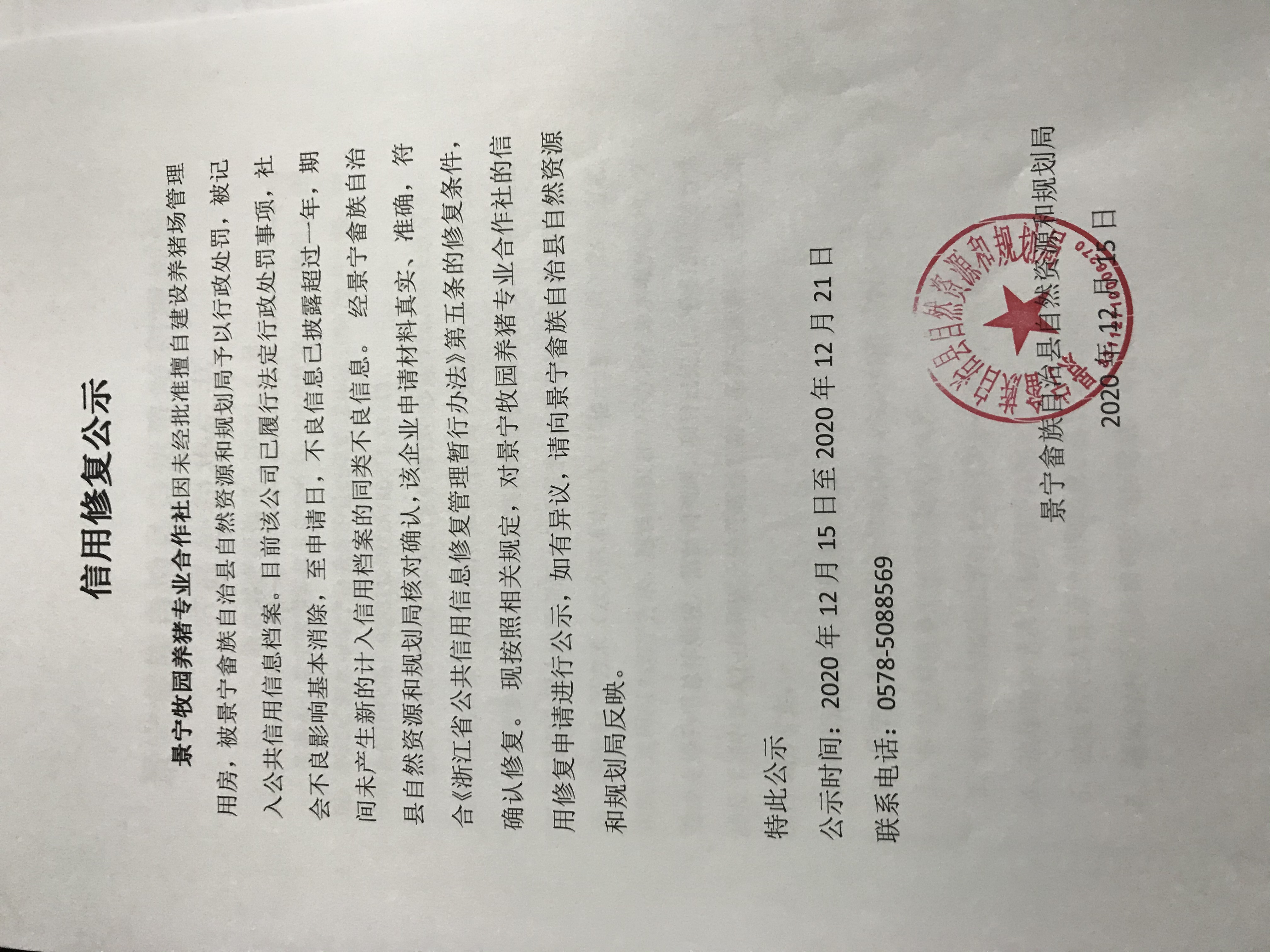 